SKITTLES SPEAK CHALLENGE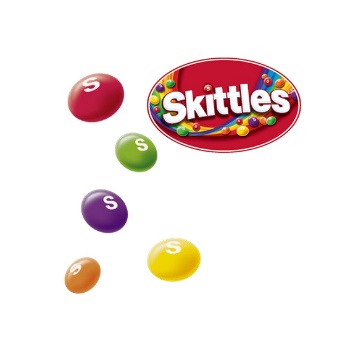 INSTRUCTIONS:
1. Work in small groups
2. Pick a skittle at random and talk for 1/3/5 minutes on that subject
3. Make notes for feedback whilst others are speaking and then give feedback
4. If you pick the same skittle colour again, you must talk in the tu / il / elle / nous / vous forms